Об объявлении и проведении конкурса на включение в кадровый резерв для замещения вакантных должностей федеральной государственной гражданской службы в Саха(Якутия)стате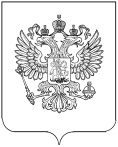 В соответствии с Федеральным законом от 27 июля 2004 года № 79-ФЗ «О государственной гражданской службе Российской Федерации», Указом президента Российской Федерации от 1 февраля 2005 года № 112 «О конкурсе на замещение вакантной должности государственной гражданской службы Российской Федерации», Указом Президента от 1 марта 2017 года № 96 «Об утверждении Положения о кадровом резерве федерального государственного органа», Постановления Правительства Российской Федерации от 31 марта 2018 № 397 «Об утверждении единой методики проведения конкурсов на замещение вакантных должностей государственной гражданской службы Российской Федерации и включение в кадровый резерв государственных органов», приказом Росстата от 13 августа 2018 № 498 «Об утверждении Порядка работы конкурсной комиссии для проведения конкурсов на замещение вакантных должностей федеральной государственной гражданской службы в Федеральной службе государственной статистики и Методики проведения конкурсов на замещение вакантных должностей федеральной государственной гражданской службы в Федеральной службе государственной статистики», п р и к а з ы в а ю:Объявить и провести конкурс на включение в кадровый резерв для замещения вакантных должностей федеральной государственной гражданской службы в Саха(Якутия)стате (далее Конкурс) согласно приложению.   Административному отделу (О.В.Жуковская) обеспечить организацию и проведение Конкурса, в том числе служебную проверку достоверности сведений, представленных федеральными государственными гражданскими служащими и гражданами, претендующими на замещение вакантных должностей федеральной государственной гражданской службы.Финансово-экономическому отделу (Е.Л.Громова) обеспечить оплату расходов, связанных с проведением Конкурса.Отделу информационных технологий (А.П. Слободчиков) обеспечить организационно-техническое сопровождение Конкурса.Контроль за исполнением настоящего приказа оставляю за собой.Руководитель                                                                          И.К.ГаеваяГруппы должностей федеральной государственной гражданской службы, по которым проводится конкурс на включение в кадровый резерв для замещения вакантных должностей федеральной государственной гражданской службы в Саха(Якутия)стате РОССТАТТЕРРИТОРИАЛЬНЫЙ ОРГАН ФЕДЕРАЛЬНОЙ СЛУЖБЫ ГОСУДАРСТВЕННОЙ СТАТИСТИКИ ПО РЕСПУБЛИКЕ САХА (ЯКУТИЯ)(САХА(ЯКУТИЯ)СТАТ)ПРИКАЗ17.10. 2018                                                                      № 10-01-327ЯкутскГруппа должностейСтруктурное подразделение Саха(Якутия)статаСтаршая Отдел сводных статистических работСтаршая Отдел статистики цен, финансов, строительства, инвестиций и жилищно-коммунального хозяйстваСтаршая Отдел статистики сельского хозяйства и окружающей природной среды (в г.Покровск)Старшая Отдел статистики труда, образования, науки и инноваций Старшая Отдел статистики уровня жизни, обследований домашних хозяйств, населения и здравоохраненияСтаршая Отдел статистики предприятий, ведения Статистического регистра и общероссийских классификаторовСтаршая Отдел информационных технологий